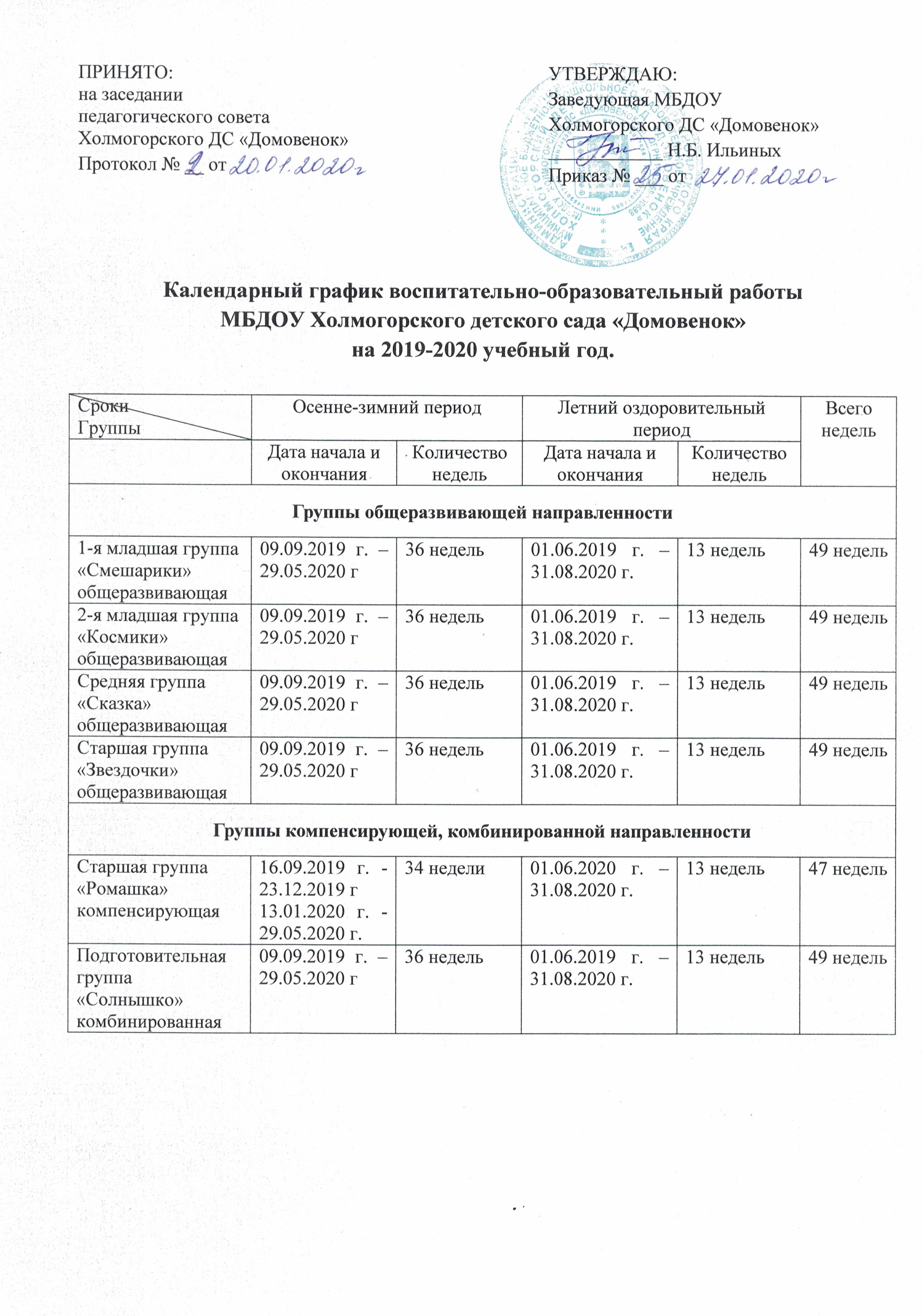 Календарный график воспитательно-образовательный работы МБДОУ Холмогорского детского сада «Домовенок»на 2019-2020 учебный год.ПРИНЯТО:на заседаниипедагогического советаХолмогорского ДС «Домовенок»Протокол № __ от УТВЕРЖДАЮ:Заведующая МБДОУ Холмогорского ДС «Домовенок»____________ Н.Б. ИльиныхПриказ № ___ от  СрокиГруппы Осенне-зимний периодОсенне-зимний периодЛетний оздоровительный периодЛетний оздоровительный периодВсего недельДата начала и окончанияКоличество недельДата начала и окончанияКоличество недельВсего недельГруппы общеразвивающей направленностиГруппы общеразвивающей направленностиГруппы общеразвивающей направленностиГруппы общеразвивающей направленностиГруппы общеразвивающей направленностиГруппы общеразвивающей направленности1-я младшая группа«Смешарики»общеразвивающая09.09.2019 г. – 29.05.2020 г36 недель01.06.2019 г. – 31.08.2020 г.13 недель49 недель2-я младшая группа«Космики»общеразвивающая09.09.2019 г. – 29.05.2020 г36 недель01.06.2019 г. – 31.08.2020 г.13 недель49 недельСредняя группа«Сказка»общеразвивающая09.09.2019 г. – 29.05.2020 г36 недель01.06.2019 г. – 31.08.2020 г.13 недель49 недельСтаршая группа«Звездочки»общеразвивающая09.09.2019 г. – 29.05.2020 г36 недель01.06.2019 г. – 31.08.2020 г.13 недель49 недельГруппы компенсирующей, комбинированной направленностиГруппы компенсирующей, комбинированной направленностиГруппы компенсирующей, комбинированной направленностиГруппы компенсирующей, комбинированной направленностиГруппы компенсирующей, комбинированной направленностиГруппы компенсирующей, комбинированной направленностиСтаршая группа «Ромашка»компенсирующая16.09.2019 г. - 23.12.2019 г13.01.2020 г. -29.05.2020 г.34 недели01.06.2020 г. – 31.08.2020 г.13 недель47 недельПодготовительная группа«Солнышко»комбинированная09.09.2019 г. – 29.05.2020 г36 недель01.06.2019 г. – 31.08.2020 г.13 недель49 недель